CUADROS DE BONOS EN DOLARES al  06/12/2019SOBERANOS EN DÓLARES - PRECIOS EN PESOS ($ 76.48) 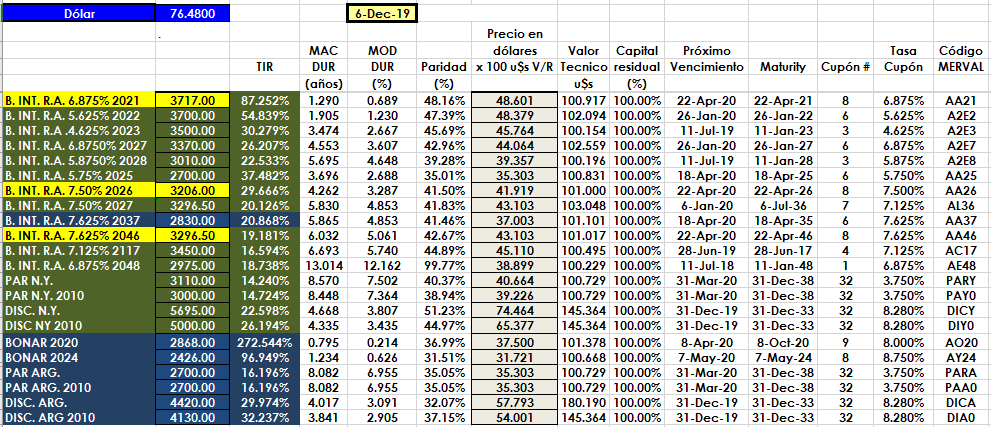 PRECIOS EN DÓLARES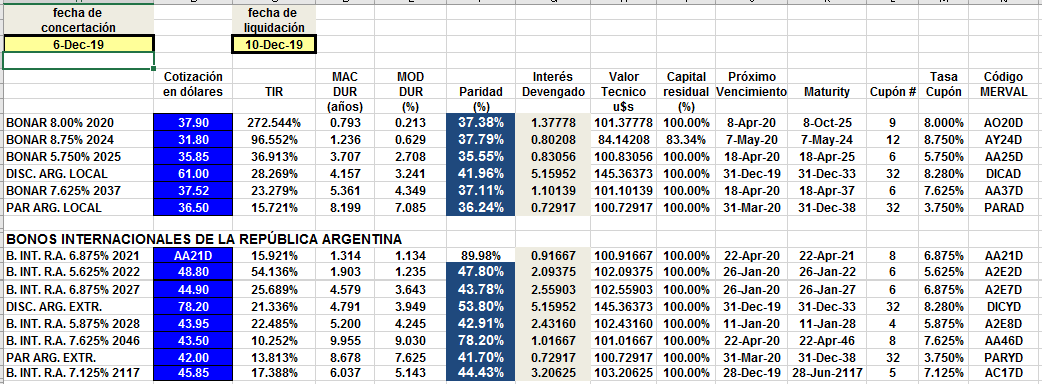 